VICTOR Oceania Championships 2024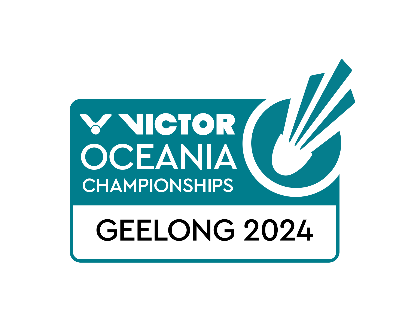 VISA REQUEST FORMMember Association Country:Contact Phone Number:Contact Name (full):Contact Email address:Type HereType HereType HereType HereNotesMember associations requiring a Visa to enter Australia please complete the above form and return to Badminton Oceania email: events@badmintonoceania.org We will forward the official invitation letter for your visa application to your contact email address the next business day after receiptPlease allow sufficient time for you visa application.  We recommend applying at least 30 days prior to your planned travel datesReturn FormPlease return this form by 15 December 2023 to: Badminton Oceaniaevents@badmintonoceania.org NOFAMILY NAME         (on passport)GIVEN NAMES    (on passport)GENDERNATIONALITYPASSPORT NUMBEREXPIRY DATEDATE OF BIRTHROLE (player, coach, etc)12345678910